MANDATORY DISCLOSUREThe details furnished below as on 18/04/2022 and true to our best knowledgeName of the InstitutionSrishti Manipal Institute of Art, Design and Technology, BENGALURU DISTRICT, KARNATAKA STATE, INDIA. 
Email id: director.smi@manipal.edu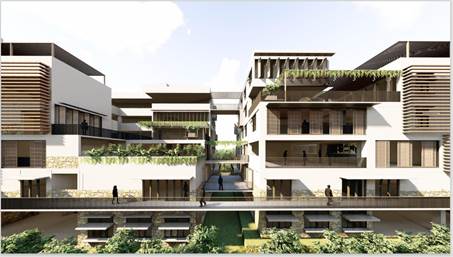 After two exciting and exhilarating decades of growing, evolving and maturing, there comes a time in an institution’s journey when it seeks a permanent home and wings to become a national and international center of excellence.From the academic year 2020-21, Manipal Academy of Higher Education (MAHE), a Deemed to be University began to admit students to the newly formed “Srishti Manipal Institute of Art, Design and Technology”.This new institute has become a part of MAHE’s off-campus (branch campus) at Bengaluru. MAHE is an institution recognised as Institute of Eminence by the Government of India. This shall provide Srishti Manipal with a world class infrastructure in the near future and increased access to international opportunities via the University’s global networks. The distinctive multi-dimensional approach to trans-disciplinary and inter-disciplinary capability development refined over the years at Srishti remains intact, as well as the commitment to building creative “competencies ahead of the curve”.Srishti Manipal Institute of Art, Design and Technology envisions to be an institute of global excellence providing high quality education and opportunities for research in the fields of art, design, media, business, technology, humanities, sciences, law and others.2. Name and address of the Trust/ Society/ Company and the Trustees
MANIPAL ACADEMY OF HIGHER EDUCATION TRUST, MANIPAL – 576 104, UDUPI DISTRICT,
KARNATAKA STATE, INDIA. Ph: 0820-2922323; Email: registrar@manipal.edu3.  Name and Address of the Director
      Dr. GAUTHAM DAYAL, DIRECTOR, Srishti Manipal Institute of Art, Design and Technology,                              BENGALURU – 560064, KARNATAKA STATE, INDIA.                               E-mail Id: gautham.dayal@manipal.edu; 
                              Mob: 9880926010Name of the affiliating UniversityMANIPAL ACADEMY OF HIGHER EDUCATION, MANIPAL.                       5.    GovernanceMembers of the Board and their brief background: complied withMembers of Academic Advisory Body : complied withFrequently of the Board Meeting and Academic Advisory Body : complied withOrganizational chart and processes: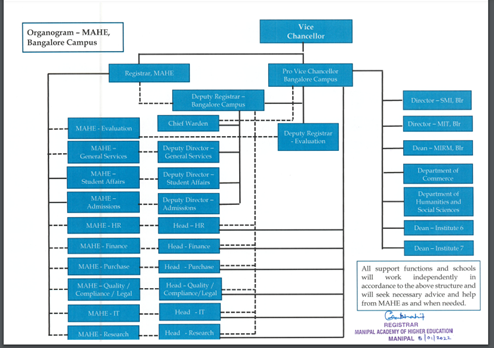 Nature and Extent of involvement of Faculty and students in academic affairs/improvements.           Student ExperienceIntrospection and Mindfulness Permeable, Porous and Immersive Learning Environments Interdisciplinary and Transdisciplinary Learning Opportunities Harmonizing the Inner and Outer Self through Practice Optimizing Learning Individualization of Learning Future-Readiness Wellness Holistic Education Tutoring The Writing Center Safe Accommodation http://srishtimanipalinstitute.in/student-experience                    Student Feedback on Institutional Governance/ Faculty performance: 	http://srishtimanipalinstitute.in/student-experienceStudents Grievance Redressal Committee (GRC):Online Grievance Redressal Registration Srishti Manipal Institute of Art, Design and Technology at Bengaluru   https://rb.gy/82g2gf Faculty Grievance Redressal Committee (GRC): Chairperson: Dr. Gautam Dayal1 DirectorMembers: Mrs. Dharma Kannan- Executive Administrator        Mr. Ramesh Kalkur- Faculty	Establishment of Anti Ragging CommitteeThe monitoring Cell on Anti-Ragging comprises the following members:Institutional Anti-Ragging Squad:Mahesh Bhat, FacultyArnab Basu- FacultyRamesh Kalkur- FacultyAll Deputy WardensAll Block Wardens President and Members of Student Council                   Establishment of Internal Complaint Committee (ICC): The committee will be responsible for hearing and disposing all the complaints regarding Sexual Harassment in the campus.                  Establishment of Committee for SC/ ST - NA	                   Internal Quality Assurance Cell: Programmes                     Name of Programmes approved by AICTE                        UNDERGRADUATE:3 YEARS UNDER GRADUATE SKILL BASED VOCATIONAL PROGRAM (B.Voc)YEARS UNDERGRADUATE PROFESSIONAL PROGRAM (B.DES, BFA)                                       2 YEARS   POST GRADUATE PROFESSIONAL PROGRAM (M.DES,M.PLAN)Status of Accreditation of the Courses:  Not Eligible                                                                    Total number of CoursesFor each programme the following details are to be given:                  Faculty: http://srishtimanipalinstitute.in/people/faculty-grid	·                   Permanent Faculty Student Ratio:  1: 15	                 Number of Faculty employed and left during the last one year                  Profile of the Director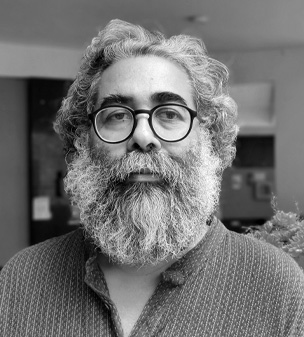 Name: Dr. Gautham DayalDate of Birth: 17/09/1973Education Qualifications: B.Stat, PhD            Work ExperienceDr. Gautham Dayal is an educator, visionary, artist and the Director of Srishti Manipal Institute of Art, Design and Technology. He has been associated with Srishti for almost two decades and has taken on the roles of Dean and Associate Dean of the School of Design, Business and Technology, a consultant for the Project Vision Collective and a member of CERTAD (Centre for Education, Research, Training and Development). In his role as the Dean, he undertook the academic conceptualization and creation of programs bridging computation, design, and education. He also led the coordination of programs such as Creative Coding, Creative and Applied Computation, Creative Education and Design Computation.Prior to this, Gautham was the consultant of CERTAD and he contributed significantly to the re-envisioning of the educational curriculum in schools – an undertaking that involves working with both students and teachers in the planning and implementation of the curriculum in a hands-on manner.
       Area of Specialization: Education, Applications of Computation in EducationFee: http://srishtimanipalinstitute.in/sites/default/files/assets/pdf/fees/Srishti-2022-23-Batch-General-Category-Fee.pdfAdmission Procedure: https://admissions.srishtimanipalinstitute.in/Academic BlockHostel Facility:Other Major Resources:Number of ClassRooms & Laboratories          List of Major Equipment/Facilities in each Laboratory/ WorkshopMetal Working workshopWoodworking shopLooms workshopDigital Fabrication workshopElectronics workshopAR/VR workshopAnimation workshopGreenscreenFabric workshopPhotography studioPrint shop
Internet Bandwidth: 310 MbpsTotal number of Computers:125Total number of computers connected by LAN: Games and Sports Facilities/Indoor Games                         Curricular and syllabus for each of the programmes as approved by the University 		http://srishtimanipalinstitute.in/academics/courses-offeredDETAILS OF TRUSTEES OF MANIPAL ACADEMY OF HIGHER EDUCATION TRUSTDETAILS OF TRUSTEES OF MANIPAL ACADEMY OF HIGHER EDUCATION TRUSTDETAILS OF TRUSTEES OF MANIPAL ACADEMY OF HIGHER EDUCATION TRUSTDETAILS OF TRUSTEES OF MANIPAL ACADEMY OF HIGHER EDUCATION TRUSTDETAILS OF TRUSTEES OF MANIPAL ACADEMY OF HIGHER EDUCATION TRUSTDETAILS OF TRUSTEES OF MANIPAL ACADEMY OF HIGHER EDUCATION TRUSTDETAILS OF TRUSTEES OF MANIPAL ACADEMY OF HIGHER EDUCATION TRUSTDETAILS OF TRUSTEES OF MANIPAL ACADEMY OF HIGHER EDUCATION TRUSTDETAILS OF TRUSTEES OF MANIPAL ACADEMY OF HIGHER EDUCATION TRUSTDETAILS OF TRUSTEES OF MANIPAL ACADEMY OF HIGHER EDUCATION TRUSTSl #Trustee Name DesignationAddressTrustee sinceTrustee TillEmail-idAge (as on March 2022)Father nameResidence of1Dr. Ranjan R PaiPresident & ChairmanRegistrar, Academy of General Education (AGE), Manipal
Chairman, MEMG India International Pvt Ltd., JW Marriott Bengaluru- 56000113.10.201712.10.2024president@manipal.edu49 yrsDr.Ramdas M. PaiIndia2Dr. Ramdas M PaiTrusteeChancellor
MAHE, Manipal 576 10422.05.1993For lifechancellor@manipal.edu87 yrsLate Dr.T.M.A.PaiIndia3Mr. T Ashok PaiTrusteeSecretary, Dr TMA Pai Foundation, Syndicate House, Manipal 576 10413.10.201712.10.2024drtmapaifoundation@rediffmail.com73 yrsLate Dr.T.M.A.PaiIndia4Mr. T Mohandas PaiTrustee9, Ananth Nagar, Manipal 576 10413.10.201712.10.2024No email id89 yrsLate Dr.T.M.A.PaiIndia5Mr. T Satish U PaiTrusteeManaging Director, Manipal Media Network Ltd, Udayavani Building, Manipal 576 10413.10.201712.10.2024satishpai@manipalmedia.com80 yrsLate Mr.T.Upendra A.PaiIndia6Mrs. Vasanti R. PaiTrusteeGeetanjali, Manipal 576 10407.07.201806.07.2023vasanti.pai@manipal.edu80 yrsLate Sarvotham Laxman PaiIndia7Mr. T V Mohandas PaiTrusteeChairman, Manipal Global Education Services, Pvt Ltd., 15th Floor, JW Marriott Bengaluru, 24/1, Vittal Mallya Road (Next to UB City), Bengaluru - 56000113.10.201712.10.2024mohan.pai@manipalglobal.com63 yrsLate Mr.T.V.Ramana PaiIndia8Dr. H S BallalTrusteePro Chancellor, Manipal Academy of Higher Education, Manipal and President, Academy of General Education, Manipal13.10.201712.10.2024prochancellor@manipal.edu81 yrsLate Mr. B.Sanjeeva HegdeIndiaSI. No.NameDesignationContact No.         Email id1.  Dr. Gautham DayalChairperson9880926010gautham.dayal@manipal.edu2.Ms. KiranmayeeFaculty9849830354kiranmayi.i@manipal.edu3.Ms. Kumkum NadigFaculty9886021498kumkum.nadig@manipal.edu4.Ms. Ritu SonalikaFaculty9449035520ritu.sonalika@manipal.edu5.Mr. Akshay PrakashFaculty9980564231akshay.prakash@manipal.edu6.Mr. Ramesh KalkurFaculty9972072435ramesh.kalkur@manipal.edu7.Ms. Padmini NagarajaFaculty9972303395padmini.nagaraja@manipal.eduSl.NoNameDesignation Designation Contact NoE-mail IdE-mail Id1Mrs. Dharma KannanChairpersonChairperson9972072418dharma.kannan@manipal.edudharma.kannan@manipal.edu2 Mr. Rustam VaniaFacultyFaculty9845498248rustam.vania@manipal.edurustam.vania@manipal.edu3Mrs. Mary JacobFacultyFaculty9972072433mary.jacob@manipal.edumary.jacob@manipal.edu4Srilatha BathliwalaMemberMember5Satish JayarajanMemberMember9886039772 principal@aditi.edu.in principal@aditi.edu.in Sl. NoNameDesignationDesignation in IQAC1 Dr. Gautham Dayal Director Chairperson2Dr. Vidya Shankar ShettyDeputy RegistrarAdministrative Member3Mr  Ramesh KalkurFacultyMember4Ms. Padmini NagarajFacultyMember5Ms. Mary JacobFacultyMember6Ms. Kumkum Nadig FacultyMember7Dr. Manjari SinghExamination CoordinatorMember8Dr. GururajaFaculty Member9Ms. SrividyaStudent Welfare CoordinatorMember10Bhavya MukundStudentStudent Member11Anushka ChandraStudent Student Member12Sudanshu ReddyStudentStudent Member13Arkoprabhu BhattacharjeeStudent Student Member14Dr Jyothsna BelliappaFaculty Co-Coordinator15Dr. Janak Mistry CoordinatorB.DesB.VocBFAM.PlanM.DesUNDERGRADUATE 874 - -POSTGRADUATE - -- 1 8 NameNumber of SeatsDurationFees (2022-23)BVoc3 YEARS
Creative Coding  303 YEARS 12,12,000Creative Manufacturing  303 YEARS12,12,000Digital Filmmaking  303 YEARS12,12,000Digital Media Production  303 YEARS12,12,000Graphic Arts and Design Practices 303 YEARS12,12,000Interior Design and Build 303 YEARS12,12,000User Interface and Interaction Engineering 303 YEARS12,12,000B.DES  4 YEARSBusiness Services and System Design304 YEARS26,25,000Creative and Applied Computation304 YEARS26,25,000Creative Education304 YEARS26,25,000Human Centered Design304 YEARS26,25,000Industrial Arts and Industrial Design Practices604 YEARS26,25,000Information Arts and Information Design Practices304 YEARS26,25,000Public Space Design304 YEARS26,25,000Visual Communication and strategic Branding604 YEARS26,25,000BFAContemporary Art Practices304 YEARS26,25,000Creative Writing304 YEARS26,25,000Digital Media Arts304 YEARS26,25,000Film304 YEARS26,25,000M.DESDesign Computation15 2 YEARS11,78,000Design-Led Innovation30 2 YEARS11,78,000Earth Education and Communication15 2 YEARS11,78,000Heritage Design15 2 YEARS11,78,000Human Centered Design30 2 YEARS11,78,000Industrial Arts and Design Practices30 2 YEARS11,78,000Information Arts and Information Design Practice30 2 YEARS11,78,000Public Space Design15 2 YEARS11,78,000M.PLANUrban Design, Sustainability and Conservation15 2 YEARS 11,78,000Sl.NoBuildingIn. s. No/VillagePlinth Area in SqftPlinth Area in SqmBuilt up Area in SqftBuilt up Area in Sqm1Academic Block -3 Sy no 5(P), 9(P) , 12(P), 13(P), 14(P), 15/3 (P) of Vasudevapura village 74551.46 6926 378812.93 35192.58Sl.NoBuildingIn. s. No/VillagePlinth Area in SqftPlinth Area in SqmBuilt up Area in SqftBuilt up Area in Sqm1Hostel Block 1Sy no 4(P)of Govindapura village 18772.41 1744 111581.66 10366.192Hostel Block 2Sy no 4(P)of Govindapura village  18772.41 1744 111581.66 10366.19BuildingRoom Type(Mention Class room/Laboratory/Toilet etc)Carpet area (in m2)Academic Block 3Classrooms [ 87 Nos]7331Academic Block 3Labs [74 Nos]6339Academic Block 3Art Court [1]104Academic Block 3Common Workshop [1]90Academic Block 3Computer Centre [1 Nos]77Academic Block 3Computer Lab [ 1 No]77Academic Block 3Craft Centre [1 Nos]66Academic Block 3Display Room [1 Nos]143Academic Block 3Language/Audio Visual Lab [ 1 Nos]33Academic Block 3Library [ 1 No]150Academic Block 3Model Making and Carpentry Workshop [1]120Academic Block 3Multipurpose Hall [1]150Academic Block 3PG Studio [1]60Academic Block 3Photography Lab [1]70Academic Block 3Research Lab [1]89Academic Block 3Resource Centre [1]89Academic Block 3Seminar Hall [1]100Academic Block 3Studio Other than Year 1 [1]120Academic Block 3Tutorials [9]297   Football GroundCricket GroundTennis CourtBasketball Court   Badminton CourtGymnasiumSwimming PoolLawn Tennis Court  Athletic Ground